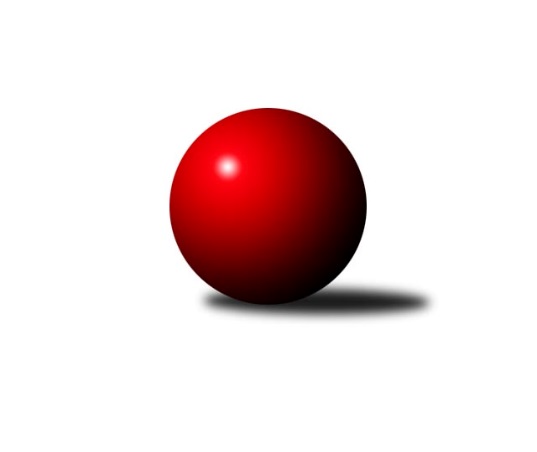 Č.3Ročník 2019/2020	5.10.2019Nejlepšího výkonu v tomto kole: 1718 dosáhlo družstvo: TJ Kuželky Česká Lípa BKrajský přebor Libereckého kraje 2019/2020Výsledky 3. kolaSouhrnný přehled výsledků:TJ Kuželky Česká Lípa B	- TJ Kuželky Česká Lípa C	6:0	1718:1522	8.0:0.0	2.10.TJ Doksy D	- TJ Spartak Chrastava	0:6	1375:1615	0.0:8.0	3.10.TJ Doksy C	- SK Skalice B	6:0	1585:1489	5.5:2.5	4.10.TJ Sokol Blíževedly B	- TJ Lokomotiva Liberec B	1:5	1565:1605	3.0:5.0	4.10.TJ Bižuterie Jablonec n.N. B	- SK PLASTON Šluknov  B	1:5	1553:1568	2.0:6.0	4.10.TJ Sokol Blíževedly A	- SK Skalice C	5:1	1672:1506	7.0:1.0	5.10.Tabulka družstev:	1.	TJ Spartak Chrastava	3	3	0	0	16.0 : 2.0 	20.0 : 4.0 	 1568	6	2.	TJ Sokol Blíževedly A	3	3	0	0	14.0 : 4.0 	17.5 : 6.5 	 1612	6	3.	TJ Kuželky Česká Lípa B	2	2	0	0	10.0 : 2.0 	12.0 : 4.0 	 1671	4	4.	TJ Lokomotiva Liberec B	2	2	0	0	10.0 : 2.0 	10.0 : 6.0 	 1586	4	5.	SK PLASTON Šluknov  B	3	2	0	1	11.0 : 7.0 	16.0 : 8.0 	 1590	4	6.	TJ Doksy C	2	1	0	1	7.0 : 5.0 	10.0 : 6.0 	 1524	2	7.	TJ Doksy B	2	1	0	1	6.0 : 6.0 	8.0 : 8.0 	 1540	2	8.	TJ Sokol Blíževedly B	3	1	0	2	9.0 : 9.0 	12.0 : 12.0 	 1563	2	9.	SK Skalice B	3	1	0	2	7.0 : 11.0 	11.5 : 12.5 	 1594	2	10.	TJ Doksy D	3	1	0	2	6.0 : 12.0 	5.5 : 18.5 	 1418	2	11.	SK Skalice C	2	0	0	2	1.0 : 11.0 	3.0 : 13.0 	 1498	0	12.	TJ Kuželky Česká Lípa C	3	0	0	3	3.0 : 15.0 	5.0 : 19.0 	 1484	0	13.	TJ Bižuterie Jablonec n.N. B	3	0	0	3	2.0 : 16.0 	5.5 : 18.5 	 1513	0Podrobné výsledky kola:	 TJ Kuželky Česká Lípa B	1718	6:0	1522	TJ Kuželky Česká Lípa C	Jiří Coubal	 	 218 	 208 		426 	 2:0 	 373 	 	173 	 200		Marie Kubánková	Jiří Kraus	 	 200 	 246 		446 	 2:0 	 380 	 	180 	 200		Libuše Lapešová	Petr Jeník	 	 199 	 231 		430 	 2:0 	 378 	 	194 	 184		Pavel Leger	Dan Paszek	 	 197 	 219 		416 	 2:0 	 391 	 	190 	 201		Dana Bílkovározhodčí: Malý MiroslavNejlepší výkon utkání: 446 - Jiří Kraus	 TJ Doksy D	1375	0:6	1615	TJ Spartak Chrastava	Kamila Klímová	 	 177 	 180 		357 	 0:2 	 426 	 	199 	 227		Karel Mottl	Václav Bláha st.	 	 180 	 173 		353 	 0:2 	 373 	 	181 	 192		Vlasta Ládková	Martina Stachová	 	 161 	 155 		316 	 0:2 	 377 	 	192 	 185		Jana Vokounová	Václav Bláha ml.	 	 171 	 178 		349 	 0:2 	 439 	 	223 	 216		Jaroslav Chlumskýrozhodčí: Nejlepší výkon utkání: 439 - Jaroslav Chlumský	 TJ Doksy C	1585	6:0	1489	SK Skalice B	Jakub Šimon	 	 181 	 224 		405 	 1:1 	 370 	 	197 	 173		Ladislav Javorek st.	Natálie Kozáková	 	 195 	 210 		405 	 1:1 	 402 	 	214 	 188		Petr Tregner	Zdeněk Chadraba	 	 208 	 222 		430 	 2:0 	 373 	 	197 	 176		Miroslava Löffelmannová	Michal Valeš	 	 177 	 168 		345 	 1.5:0.5 	 344 	 	177 	 167		Ladislava Šmídovározhodčí: Petra KozákováNejlepší výkon utkání: 430 - Zdeněk Chadraba	 TJ Sokol Blíževedly B	1565	1:5	1605	TJ Lokomotiva Liberec B	Aneta Kuchyňková	 	 164 	 168 		332 	 0:2 	 360 	 	186 	 174		Zdeněk Adamec	Ludmila Tomášková	 	 191 	 217 		408 	 1:1 	 413 	 	211 	 202		Bohumír Dušek	Radim Houžvička	 	 195 	 194 		389 	 0:2 	 451 	 	211 	 240		Anton Zajac	Vlastimil Václavík	 	 214 	 222 		436 	 2:0 	 381 	 	172 	 209		Jan Pašek st.rozhodčí: Hřebenová StanislavaNejlepší výkon utkání: 451 - Anton Zajac	 TJ Bižuterie Jablonec n.N. B	1553	1:5	1568	SK PLASTON Šluknov  B	Iveta Seifertová ml.	 	 196 	 202 		398 	 0:2 	 421 	 	217 	 204		Petr Tichý	Iva Kunová	 	 149 	 172 		321 	 1:1 	 336 	 	180 	 156		Věra Navrátilová	Josef Kuna	 	 188 	 236 		424 	 1:1 	 382 	 	194 	 188		Jan Marušák	Michal Buga	 	 200 	 210 		410 	 0:2 	 429 	 	217 	 212		Dušan Knoblochrozhodčí: Jana FlorianováNejlepší výkon utkání: 429 - Dušan Knobloch	 TJ Sokol Blíževedly A	1672	5:1	1506	SK Skalice C	Josef Matějka	 	 194 	 209 		403 	 2:0 	 359 	 	175 	 184		Jiří Horník	Pavel Hájek	 	 187 	 220 		407 	 2:0 	 322 	 	163 	 159		Petr Hňoupek	Veronika Čermáková	 	 213 	 219 		432 	 2:0 	 382 	 	185 	 197		David Chýlek	Petr Guth	 	 211 	 219 		430 	 1:1 	 443 	 	202 	 241		Martin Zemanrozhodčí: Hájek PavelNejlepší výkon utkání: 443 - Martin ZemanPořadí jednotlivců:	jméno hráče	družstvo	celkem	plné	dorážka	chyby	poměr kuž.	Maximum	1.	Vlastimil Václavík 	TJ Sokol Blíževedly B	447.75	303.0	144.8	4.5	2/2	(491)	2.	Anton Zajac 	TJ Lokomotiva Liberec B	437.00	297.0	140.0	7.5	2/2	(451)	3.	Jiří Kraus 	TJ Kuželky Česká Lípa B	433.50	306.0	127.5	11.0	1/1	(446)	4.	Petr Tichý 	SK PLASTON Šluknov  B	431.33	291.7	139.7	4.3	3/3	(444)	5.	Petr Jeník 	TJ Kuželky Česká Lípa B	430.00	316.0	114.0	10.0	1/1	(430)	6.	Martin Zeman 	SK Skalice C	429.00	302.0	127.0	10.5	1/1	(443)	7.	Dušan Knobloch 	SK PLASTON Šluknov  B	428.67	300.0	128.7	6.7	3/3	(440)	8.	Bohumír Dušek 	TJ Lokomotiva Liberec B	422.50	292.5	130.0	7.5	2/2	(432)	9.	Jaroslav Chlumský 	TJ Spartak Chrastava	419.67	297.7	122.0	7.3	3/3	(439)	10.	Radek Kozák 	TJ Doksy B	413.00	280.0	133.0	3.5	1/1	(434)	11.	Eduard Kezer  st.	SK Skalice B	413.00	288.0	125.0	5.5	2/3	(416)	12.	Dan Paszek 	TJ Kuželky Česká Lípa B	413.00	298.5	114.5	9.5	1/1	(416)	13.	Jiří Coubal 	TJ Kuželky Česká Lípa B	409.50	292.0	117.5	8.0	1/1	(426)	14.	Petr Tregner 	SK Skalice B	407.67	285.0	122.7	7.0	3/3	(411)	15.	Josef Matějka 	TJ Sokol Blíževedly A	407.50	289.5	118.0	7.0	2/2	(412)	16.	Petr Guth 	TJ Sokol Blíževedly A	407.00	273.0	134.0	5.5	2/2	(436)	17.	Michal Buga 	TJ Bižuterie Jablonec n.N. B	406.50	275.0	131.5	8.0	2/2	(410)	18.	Jakub Šimon 	TJ Doksy C	405.00	275.0	130.0	9.0	1/1	(405)	19.	Karel Mottl 	TJ Spartak Chrastava	404.50	286.0	118.5	7.5	2/3	(426)	20.	Veronika Čermáková 	TJ Sokol Blíževedly A	402.00	285.0	117.0	9.0	2/2	(432)	21.	Ladislav Javorek  st.	SK Skalice B	401.33	280.7	120.7	10.3	3/3	(424)	22.	Zdeněk Chadraba 	TJ Doksy C	400.50	281.0	119.5	6.5	1/1	(430)	23.	Natálie Kozáková 	TJ Doksy C	400.50	289.5	111.0	7.5	1/1	(405)	24.	Miloslav Pöra 	TJ Kuželky Česká Lípa B	400.00	260.0	140.0	6.0	1/1	(400)	25.	Jiří Přeučil 	TJ Sokol Blíževedly A	400.00	279.0	121.0	7.5	2/2	(420)	26.	Josef Kuna 	TJ Bižuterie Jablonec n.N. B	393.50	284.0	109.5	11.5	2/2	(424)	27.	Ludmila Tomášková 	TJ Sokol Blíževedly B	390.50	283.5	107.0	13.5	2/2	(422)	28.	Jana Vokounová 	TJ Spartak Chrastava	390.33	282.3	108.0	10.3	3/3	(399)	29.	Vlasta Ládková 	TJ Spartak Chrastava	389.00	282.0	107.0	10.5	2/3	(405)	30.	Kateřina Stejskalová 	TJ Doksy B	388.00	264.0	124.0	11.0	1/1	(388)	31.	Dana Bílková 	TJ Kuželky Česká Lípa C	385.50	275.5	110.0	9.0	2/3	(391)	32.	Jan Marušák 	SK PLASTON Šluknov  B	385.33	266.0	119.3	12.3	3/3	(403)	33.	Ladislava Šmídová 	SK Skalice B	385.33	281.7	103.7	10.0	3/3	(410)	34.	Jan Pašek  st.	TJ Lokomotiva Liberec B	382.50	285.5	97.0	13.5	2/2	(384)	35.	David Chýlek 	SK Skalice C	382.00	267.0	115.0	10.0	1/1	(382)	36.	Martina Chadrabová 	TJ Doksy B	379.50	270.5	109.0	9.5	1/1	(392)	37.	Aleš Stach 	TJ Doksy D	379.50	275.0	104.5	8.0	1/1	(384)	38.	Petr Mádl 	TJ Doksy B	379.00	264.0	115.0	7.0	1/1	(379)	39.	Marek Kozák 	TJ Doksy B	373.00	259.0	114.0	9.0	1/1	(373)	40.	Václav Bláha  st.	TJ Doksy D	370.33	278.7	91.7	10.7	1/1	(381)	41.	Martin Foltyn 	SK Skalice C	370.00	262.0	108.0	10.0	1/1	(370)	42.	Marie Kubánková 	TJ Kuželky Česká Lípa C	369.67	267.0	102.7	13.7	3/3	(383)	43.	Filip Doležal 	TJ Doksy C	369.00	266.0	103.0	10.0	1/1	(369)	44.	Pavel Leger 	TJ Kuželky Česká Lípa C	365.67	271.7	94.0	14.7	3/3	(378)	45.	Libuše Lapešová 	TJ Kuželky Česká Lípa C	365.33	260.3	105.0	11.7	3/3	(380)	46.	Aneta Kuchyňková 	TJ Sokol Blíževedly B	357.75	264.3	93.5	15.0	2/2	(371)	47.	Jiří Horník 	SK Skalice C	354.50	262.0	92.5	14.0	1/1	(359)	48.	Michal Stejskal 	TJ Doksy B	354.00	251.0	103.0	17.0	1/1	(354)	49.	Rostislav Doležal 	SK Skalice C	354.00	258.0	96.0	14.0	1/1	(354)	50.	Václav Bláha  ml.	TJ Doksy D	349.00	272.0	77.0	20.0	1/1	(349)	51.	Michal Valeš 	TJ Doksy C	345.00	239.0	106.0	14.0	1/1	(345)	52.	Věra Navrátilová 	SK PLASTON Šluknov  B	345.00	254.7	90.3	15.0	3/3	(354)	53.	Kamila Klímová 	TJ Doksy D	345.00	255.7	89.3	12.7	1/1	(357)	54.	Iva Kunová 	TJ Bižuterie Jablonec n.N. B	335.00	266.5	68.5	23.5	2/2	(354)	55.	Martina Stachová 	TJ Doksy D	333.67	244.0	89.7	9.3	1/1	(372)	56.	Eva Šimonová 	TJ Doksy C	327.00	258.0	69.0	21.0	1/1	(327)	57.	Petr Hňoupek 	SK Skalice C	322.00	234.0	88.0	14.0	1/1	(322)		Daniel Paterko 	TJ Bižuterie Jablonec n.N. B	411.00	300.0	111.0	7.0	1/2	(411)		Pavel Hájek 	TJ Sokol Blíževedly A	402.00	279.0	123.0	9.5	1/2	(407)		Miloš Merkl 	TJ Sokol Blíževedly B	400.00	285.0	115.0	10.0	1/2	(400)		Iveta Seifertová  ml.	TJ Bižuterie Jablonec n.N. B	398.00	293.0	105.0	15.0	1/2	(398)		Radim Houžvička 	TJ Sokol Blíževedly B	389.00	272.0	117.0	14.0	1/2	(389)		Zdeněk Šalda 	TJ Kuželky Česká Lípa C	378.00	265.0	113.0	14.0	1/3	(378)		Daniel Hokynář 	TJ Bižuterie Jablonec n.N. B	373.00	266.0	107.0	15.0	1/2	(373)		Miroslava Löffelmannová 	SK Skalice B	373.00	271.0	102.0	13.0	1/3	(373)		Zdeněk Adamec 	TJ Lokomotiva Liberec B	360.00	270.0	90.0	17.0	1/2	(360)		Dana Husáková 	TJ Spartak Chrastava	344.00	251.0	93.0	13.0	1/3	(344)		Jaroslav Jeník 	TJ Spartak Chrastava	343.00	273.0	70.0	17.0	1/3	(343)		Jana Hřebenová 	TJ Sokol Blíževedly B	340.00	251.0	89.0	16.0	1/2	(340)		Robert Hokynář 	TJ Bižuterie Jablonec n.N. B	328.00	243.0	85.0	16.0	1/2	(328)		Miroslav Lapáček 	TJ Lokomotiva Liberec B	327.00	231.0	96.0	13.0	1/2	(327)Sportovně technické informace:Starty náhradníků:registrační číslo	jméno a příjmení 	datum startu 	družstvo	číslo startu
Hráči dopsaní na soupisku:registrační číslo	jméno a příjmení 	datum startu 	družstvo	26215	Petr Hňoupek	05.10.2019	SK Skalice C	3473	David Chýlek	05.10.2019	SK Skalice C	Program dalšího kola:4. kolo9.10.2019	st	17:00	TJ Kuželky Česká Lípa B - TJ Spartak Chrastava	9.10.2019	st	17:00	TJ Kuželky Česká Lípa C - SK Skalice C				TJ Doksy D - -- volný los --	10.10.2019	čt	17:00	TJ Lokomotiva Liberec B - SK PLASTON Šluknov  B	11.10.2019	pá	17:00	TJ Sokol Blíževedly B - SK Skalice B	11.10.2019	pá	18:00	TJ Bižuterie Jablonec n.N. B - TJ Doksy B	12.10.2019	so	9:00	TJ Sokol Blíževedly A - TJ Doksy C	Nejlepší šestka kola - absolutněNejlepší šestka kola - absolutněNejlepší šestka kola - absolutněNejlepší šestka kola - absolutněNejlepší šestka kola - dle průměru kuželenNejlepší šestka kola - dle průměru kuželenNejlepší šestka kola - dle průměru kuželenNejlepší šestka kola - dle průměru kuželenNejlepší šestka kola - dle průměru kuželenPočetJménoNázev týmuVýkonPočetJménoNázev týmuPrůměr (%)Výkon1xAnton ZajacLok. Liberec B4512xJaroslav ChlumskýChrastava 116.594391xJiří KrausČ. Lípa B4461xZdeněk ChadrabaDoksy C114.24301xMartin ZemanSkalice C4431xKarel MottlChrastava 113.144262xJaroslav ChlumskýChrastava 4392xAnton ZajacLok. Liberec B112.964512xVlastimil VáclavíkBlíževedly B4362xDušan KnoblochŠluknov B111.444291xVeronika ČermákováBlíževedly A4321xMartin ZemanSkalice C110.96443